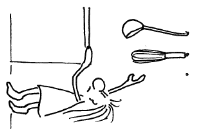 Entwicklungs- und Bildungsziele              Entwicklungs- und Bildungsziele              Entwicklungs- und Bildungsziele              Entwicklungs- und Bildungsziele              Entwicklungs- und Bildungsziele              Entwicklungs- und Bildungsziele              Entwicklungs- und Bildungsziele              für 
(Name Kind/Jgdl) 
bearbeitet von (Name, Funktion) Datum aktuellaktuellanvisiert / 1-2 Jahreanvisiert / 1-2 Jahrekünftiger
Schwerpunkt 
für Förderungfür 
(Name Kind/Jgdl) 
bearbeitet von (Name, Funktion) Datum alters- / lehrplan-gemässindividua-lisiertalters- / lehrplan-gemässindividua-lisiertkünftiger
Schwerpunkt 
für Förderung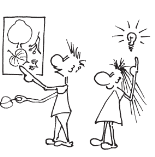 Lernen und Wissensanwendungbspw. schaut zu │ hört zu │ erkundet │ ahmt nach │ lernt durch Handlung │ spielt│ erwirbt Informationen │ übt │ lernt Sprachen, Lesen & Schreiben │ lernt math. Prinzipien & Rechnen │ eignet sich Fertigkeiten an │ fokussiert Aufmerksamkeit │ entwickelt Vor-stellungen & Vermutungen │ denkt abstrakt │ überträgt Wissen auf neue Situationen │ nutzt Lesen/Schreiben zur Informationsverarbei-tung │ nutzt math. Fertigkeiten im Alltag │ löst Probleme │ entscheidetLernen und Wissensanwendungbspw. schaut zu │ hört zu │ erkundet │ ahmt nach │ lernt durch Handlung │ spielt│ erwirbt Informationen │ übt │ lernt Sprachen, Lesen & Schreiben │ lernt math. Prinzipien & Rechnen │ eignet sich Fertigkeiten an │ fokussiert Aufmerksamkeit │ entwickelt Vor-stellungen & Vermutungen │ denkt abstrakt │ überträgt Wissen auf neue Situationen │ nutzt Lesen/Schreiben zur Informationsverarbei-tung │ nutzt math. Fertigkeiten im Alltag │ löst Probleme │ entscheidetBemerkungen:      Bemerkungen:      Bemerkungen:      Bemerkungen:      Bemerkungen:      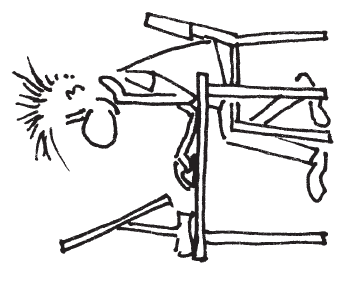 
Allgemeine Aufgaben und Anforderungenbspw. übernimmt Aufgaben (einfach/komplex) │ bearbeitet und schliesst Aufgaben ab │ bewältigt Aufgaben alleine oder mit anderen │ führt die tägliche Routine aus │ bewältigt Änderungen der täglichen Routine │ passt sich an zeitliche Erfordernisse an │ übernimmt Verantwortung │ reguliert Stress und Krisen │ steuert das eigene Verhalten je nach Anforderung, Person und Situation 

Allgemeine Aufgaben und Anforderungenbspw. übernimmt Aufgaben (einfach/komplex) │ bearbeitet und schliesst Aufgaben ab │ bewältigt Aufgaben alleine oder mit anderen │ führt die tägliche Routine aus │ bewältigt Änderungen der täglichen Routine │ passt sich an zeitliche Erfordernisse an │ übernimmt Verantwortung │ reguliert Stress und Krisen │ steuert das eigene Verhalten je nach Anforderung, Person und Situation 
Bemerkungen:      Bemerkungen:      Bemerkungen:      Bemerkungen:      Bemerkungen:      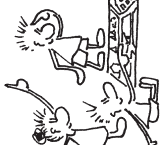 Kommunikationbspw. entschlüsselt nonverbale Mitteilungen (Gesten, Gebärden, Mimik, Zeichen, Symbole, Bilder,…) │ entschlüsselt gesprochene und geschriebene Mitteilungen │ sendet nonverbale, präverbale und gesprochene Äusserungen │ singt │ setzt Körpersprache ein │ produziert Zeichen, Symbole, Bilder, Gebärden, Schrift,… │ beginnt, gestaltet und beendet Konversationen │ diskutiert │ nutzt Kommunkationsgeräte und –techniken Kommunikationbspw. entschlüsselt nonverbale Mitteilungen (Gesten, Gebärden, Mimik, Zeichen, Symbole, Bilder,…) │ entschlüsselt gesprochene und geschriebene Mitteilungen │ sendet nonverbale, präverbale und gesprochene Äusserungen │ singt │ setzt Körpersprache ein │ produziert Zeichen, Symbole, Bilder, Gebärden, Schrift,… │ beginnt, gestaltet und beendet Konversationen │ diskutiert │ nutzt Kommunkationsgeräte und –techniken Bemerkungen:      Bemerkungen:      Bemerkungen:      Bemerkungen:      Bemerkungen:      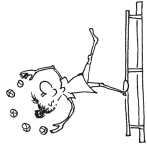 
Mobilität / Motorik (bewegen und sich fortbewegen)bspw. Körperposition verändert/hält Körperposition aufrecht │ verändert Lage und Position von Gegenständen │ bewegt und trägt Gegenstände (zieht, schiebt, wirft, fängt,…) │ setzt Hand feinmotorisch ein │ geht kurze und lange Strecken auf verschiedenen Oberflächen │ bewegt sich anders fort (krabbelt, klettert, schwimmt,…) │ bewegt sich in verschiedenen Umgebungen │ nutzt Transportmittel aller Art │ führt Fahrzeuge 

Mobilität / Motorik (bewegen und sich fortbewegen)bspw. Körperposition verändert/hält Körperposition aufrecht │ verändert Lage und Position von Gegenständen │ bewegt und trägt Gegenstände (zieht, schiebt, wirft, fängt,…) │ setzt Hand feinmotorisch ein │ geht kurze und lange Strecken auf verschiedenen Oberflächen │ bewegt sich anders fort (krabbelt, klettert, schwimmt,…) │ bewegt sich in verschiedenen Umgebungen │ nutzt Transportmittel aller Art │ führt Fahrzeuge 
Bemerkungen:      Bemerkungen:      Bemerkungen:      Bemerkungen:      Bemerkungen:      aktuellaktuellanvisiert / 1-2 Jahreanvisiert / 1-2 Jahrekünftiger
Schwerpunkt 
für Förderungkünftiger
Schwerpunkt 
für Förderungalters- / lehrplan-gemässindividua-lisiertalters- / lehrplan-gemässindividua-lisiertkünftiger
Schwerpunkt 
für Förderungkünftiger
Schwerpunkt 
für Förderung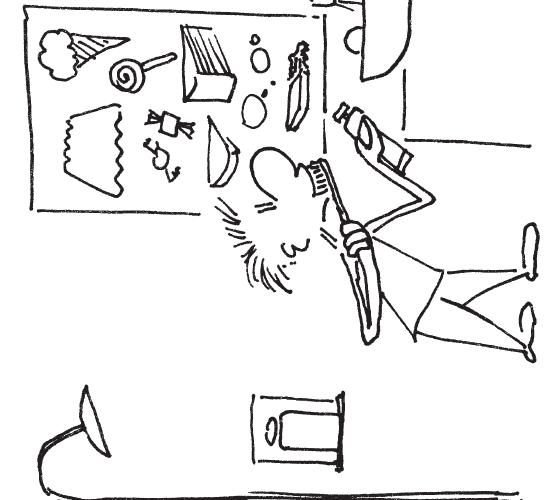 Selbstversorgungbspw. wäscht sich│ pflegt seine Körperteile (z.B. Zähne)│benutzt WC│kleidet sich (wählt Kleider, zieht sich an und aus…)│ isst und trinkt│ achtet auf seine Gesundheit│sorgt für physisches Wohlbefinden und Fitness│ vermeidet Gesundheitsrisiken (z.B. Sucht)│achtet auf seine SicherheitSelbstversorgungbspw. wäscht sich│ pflegt seine Körperteile (z.B. Zähne)│benutzt WC│kleidet sich (wählt Kleider, zieht sich an und aus…)│ isst und trinkt│ achtet auf seine Gesundheit│sorgt für physisches Wohlbefinden und Fitness│ vermeidet Gesundheitsrisiken (z.B. Sucht)│achtet auf seine SicherheitBemerkungen:      Bemerkungen:      Bemerkungen:      Bemerkungen:      Bemerkungen:      Bemerkungen:      Häusliches Lebenbspw. richtet seine Aufenthaltsorte ein und pflegt sie│ beschafft notwendige Waren und Dienstleistungen (kauft ein, tauscht, bestellt, organisiert sich Hilfe)│bereitet Mahlzeiten zu│ erledigt Hausarbeiten (wäscht, putzt, benutzt Haushaltgeräte, entsorgt Abfall….)│ hält Haushaltgegenstände instand (trägt Sorge, repariert), pflegt Pflanzen und Tiere│ hilft AnderenHäusliches Lebenbspw. richtet seine Aufenthaltsorte ein und pflegt sie│ beschafft notwendige Waren und Dienstleistungen (kauft ein, tauscht, bestellt, organisiert sich Hilfe)│bereitet Mahlzeiten zu│ erledigt Hausarbeiten (wäscht, putzt, benutzt Haushaltgeräte, entsorgt Abfall….)│ hält Haushaltgegenstände instand (trägt Sorge, repariert), pflegt Pflanzen und Tiere│ hilft AnderenBemerkungen:      Bemerkungen:      Bemerkungen:      Bemerkungen:      Bemerkungen:      Bemerkungen:      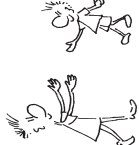 Interaktionen und Beziehungenbspw. pflegt Beziehungen (respektiert, anerkennt, reguliert Meinungsverschiedenheiten/Kritik)│ reguliert Körperkontakt in sozial angemessener Art│ differenziert Interaktionen nach Person/Rollen/Fremdheit│ beginnt und beendet Beziehungen│befolgt soziale Regeln│ reguliert Nähe und Distanz│pflegt intime Beziehungen│ schützt sich vor unangemessenen BeziehungenInteraktionen und Beziehungenbspw. pflegt Beziehungen (respektiert, anerkennt, reguliert Meinungsverschiedenheiten/Kritik)│ reguliert Körperkontakt in sozial angemessener Art│ differenziert Interaktionen nach Person/Rollen/Fremdheit│ beginnt und beendet Beziehungen│befolgt soziale Regeln│ reguliert Nähe und Distanz│pflegt intime Beziehungen│ schützt sich vor unangemessenen BeziehungenBemerkungen:      Bemerkungen:      Bemerkungen:      Bemerkungen:      Bemerkungen:      Bemerkungen:      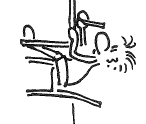 Bedeutende Lebensbereiche bspw. lernt in nicht-institutionellem Rahmen (von Familienmitgliedern, anderen Personen)│ nimmt  Programme in Anspruch (z.B. Therapien, Kurse)│verbleibt in bestehender Schulsituation oder bereitet sich auf Veränderung vor (Austritt,  Berufsvorbereitung, Internat...)│ beteiligt sich am Schulleben│führt bezahlte Arbeiten aus (Ferienjob...)│pflegt in Teilbereichen wirtschaftliche SelbständigkeitBedeutende Lebensbereiche bspw. lernt in nicht-institutionellem Rahmen (von Familienmitgliedern, anderen Personen)│ nimmt  Programme in Anspruch (z.B. Therapien, Kurse)│verbleibt in bestehender Schulsituation oder bereitet sich auf Veränderung vor (Austritt,  Berufsvorbereitung, Internat...)│ beteiligt sich am Schulleben│führt bezahlte Arbeiten aus (Ferienjob...)│pflegt in Teilbereichen wirtschaftliche SelbständigkeitBemerkungen:      Bemerkungen:      Bemerkungen:      Bemerkungen:      Bemerkungen:      Bemerkungen:      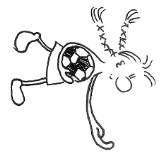 Gemeinschafts- soziales und staatsbürgerliches Lebenbspw. bewegt sich in verschiedenen Gruppierungen (Familie, Klasse, Peers, Verein…)│ nimmt an Feierlichkeiten teil│ gestaltet Freizeit│erholt sich│betätigt sich mit Spiel, Sport, Kunst, Kunsthandwerk und Kultur│ pflegt Hobbies und Geselligkeit│nimmt an religiösen oder spirituellen Tätigkeiten teil│ kann die elementaren Menschenrechte leben (Recht auf Schutz und Integrität, Selbstwirksamkeit etc.)Gemeinschafts- soziales und staatsbürgerliches Lebenbspw. bewegt sich in verschiedenen Gruppierungen (Familie, Klasse, Peers, Verein…)│ nimmt an Feierlichkeiten teil│ gestaltet Freizeit│erholt sich│betätigt sich mit Spiel, Sport, Kunst, Kunsthandwerk und Kultur│ pflegt Hobbies und Geselligkeit│nimmt an religiösen oder spirituellen Tätigkeiten teil│ kann die elementaren Menschenrechte leben (Recht auf Schutz und Integrität, Selbstwirksamkeit etc.)Bemerkungen:      Bemerkungen:      Bemerkungen:      Bemerkungen:      Bemerkungen:      Bemerkungen:      